Seminar Registration Form to be sent to event.afst@gmail.com or Hard copy along with check to: AFST(I) Mumbai ChapterC/O Head, Food Engineering and Technology DepartmentInstitute of Chemical Technology (ICT)Nathalal Parekh Marg, Matunga (E) Mumbai 400 019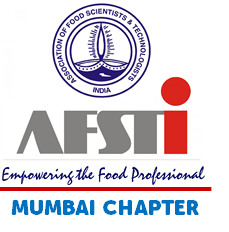 Technical Seminar on Demystifying Regulatory Requirements 19th & 20th March 2019, Hotel Kohinoor Continental, Andheri-Kurla Road, J. B. Nagar, Andheri East, Mumbai - 400059Participant Details Participant Details Participant 1 Participant 1 Name of ParticipantAFST(I) Membership Number Name of Organization & DesignationE-Mail IDMobile Number  Participant 2Participant 2Name of ParticipantAFST (I) Membership Number Name of Organization & DesignationE-Mail IDMobile Number Payment Details Payment Details Payment Details Payment Details NEFT / Cheque NumberBank Name & Branch Amount in INR Date of payment Bank Details for Payment Bank Details for Payment Bank Details for Payment Account Name / Cheque in favour of AFST (I) Mumbai ChapterAFST (I) Mumbai ChapterBank Name Bank of MaharashtraBank of MaharashtraBank Address Mahajani, Kings Circle, Mumbai Mahajani, Kings Circle, Mumbai Account Number 2001946507120019465071IFSC CODE MAHB0000339AFST(I) Contact Details AFST(I) Contact Details Khushbu Haria, LEC Member81087 67849Yogita Salunke, LEC Member91672 32026